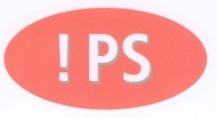 Anmeldung zur Aufnahme in die Innovative Produktionsschule an der Max-Eyth-Schule in 63303 Dreieich, Frankfurter Straße 160 - 166im Haus des Lebenslangen Lernens Campus DreieichOrt, Datum	Unterschrift Schüler/SchülerinOrt, Datum	Unterschrift der ErziehungsberechtigtenUnterlagen bitte vollständig beifügen, 
da eine Bearbeitung der Anmeldung sonst nicht möglich ist!!!Als Anlagen sind dieser Anmeldung beizufügen:	von MES geprüftLichtbild im vorgegebenen Feld		Tabellarischer Lebenslauf		Beglaubigte Kopien der letzten zwei Halbjahreszeugnisse 		Aufenthaltsgenehmigung bei Schülern/Schülerinnen ausländischer Nationalität		Nachweis Masernschutz		Nach Bearbeitung der Anmeldung werden Sie schriftlich von uns informiert. Bitte sehen Sie von telefonischen Rückfragen ab, da wir vorher keine Auskünfte erteilen können. Name:Name:Vorname:Vorname:Geschlecht:Geschlecht:männlichmännlichweiblichweiblichweiblichweiblichweiblichweiblichGeburtsdatum:Geburtsdatum:Geburtsort und -land:Geburtsort und -land:Ggf. Zuzug nach Deutschland:Ggf. Zuzug nach Deutschland:Staatsangehörigkeit:Staatsangehörigkeit:Familiensprache:Familiensprache:Religion:Religion:Straße u. Nummer:Straße u. Nummer:PLZ und Wohnort:PLZ und Wohnort:Telefon mit Vorwahl:Telefon mit Vorwahl:Handy:Handy:E-Mail:E-Mail:ErziehungsberechtigteErziehungsberechtigteErziehungsberechtigteErziehungsberechtigteErziehungsberechtigteErziehungsberechtigteErziehungsberechtigteErziehungsberechtigteErziehungsberechtigteErziehungsberechtigteErziehungsberechtigteVaterVaterVaterVaterVaterVaterVaterVaterVaterVaterVaterName:Vorname:Vorname:Vorname:Straße u. NummerPLZ und Wohnort:Telefon mit Vorwahl:Handy:E-Mail:MutterMutterMutterMutterMutterMutterMutterMutterMutterMutterMutterName:Vorname:Vorname:Straße u. NummerPLZ und Wohnort:Telefon mit Vorwahl:Handy:E-Mail:Vorherige Schule bzw. Schule, an der der Mittlere Abschluss oder ein höherer Schulabschluss erworben wird/wurde:Vorherige Schule bzw. Schule, an der der Mittlere Abschluss oder ein höherer Schulabschluss erworben wird/wurde:Vorherige Schule bzw. Schule, an der der Mittlere Abschluss oder ein höherer Schulabschluss erworben wird/wurde:Vorherige Schule bzw. Schule, an der der Mittlere Abschluss oder ein höherer Schulabschluss erworben wird/wurde:Vorherige Schule bzw. Schule, an der der Mittlere Abschluss oder ein höherer Schulabschluss erworben wird/wurde:Vorherige Schule bzw. Schule, an der der Mittlere Abschluss oder ein höherer Schulabschluss erworben wird/wurde:Vorherige Schule bzw. Schule, an der der Mittlere Abschluss oder ein höherer Schulabschluss erworben wird/wurde:Name:PLZ und Ort:Schulform:Klassenstufe:Besuch der Schule:vombisSchulabschluss: